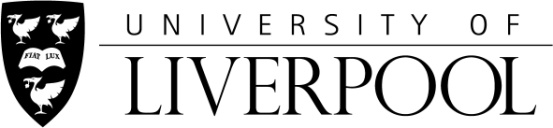 PROPOSED STUDENT EXCHANGE PARTNER SITE VISIT REPORTThis proforma should be used to ensure that all relevant topics are covered during a site visit to a proposed partner. Please provide brief observations on each area. You will also be required to produce a short summary judgement of the quality of the proposed partner and a recommendation to the University with respect to their suitability as a partner institution.GENERALGENERALGENERALName of Proposed Partner Institution/OrganisationName of Proposed Partner Institution/OrganisationCountry Country Nature of Proposed PartnershipNature of Proposed PartnershipDate of visitDate of visitVisit undertaken byPlease provide names and roles of all University of Liverpool representativesVisit undertaken byPlease provide names and roles of all University of Liverpool representativesPersonnel met during the visit and their roles Personnel met during the visit and their roles FACILITIES FACILITIES FACILITIES The University campus / University premises in generalThe University campus / University premises in generalThe University campus / University premises in generalDescription of the campusGeneral description of the campusWhere is the campus located? Campus location(s) and accessibility Are all areas of campus accessible to all students (E.g.wheelchair ramps / lifts)?What transport links are there?Description of the campusGeneral description of the campusWhere is the campus located? Campus location(s) and accessibility Are all areas of campus accessible to all students (E.g.wheelchair ramps / lifts)?What transport links are there?Description of the campusGeneral description of the campusWhere is the campus located? Campus location(s) and accessibility Are all areas of campus accessible to all students (E.g.wheelchair ramps / lifts)?What transport links are there?Teaching and Learning Facilities Teaching and Learning Facilities Teaching and Learning Facilities Comment on the suitability of the learning environment at the partner.Consider size, condition of lecture/seminar/tutorial rooms//laboratories, etc Are teaching facilities accessible for students with the following disabilities:Mobility impairment 	YES/NOVisual impairment	YES/NOAuditory impairment	YES/NOComment on the suitability of the learning environment at the partner.Consider size, condition of lecture/seminar/tutorial rooms//laboratories, etc Are teaching facilities accessible for students with the following disabilities:Mobility impairment 	YES/NOVisual impairment	YES/NOAuditory impairment	YES/NOComment on the suitability of the learning environment at the partner.Consider size, condition of lecture/seminar/tutorial rooms//laboratories, etc Are teaching facilities accessible for students with the following disabilities:Mobility impairment 	YES/NOVisual impairment	YES/NOAuditory impairment	YES/NOLibrary FacilitiesLibrary FacilitiesLibrary FacilitiesPlease comment on the opening and service hours, location and accessibilityPlease comment on the opening and service hours, location and accessibilityPlease comment on the opening and service hours, location and accessibilityComputing FacilitiesComputing FacilitiesComputing FacilitiesQuantity and quality of hardware and software; opening hours; internet access; user training and supportQuantity and quality of hardware and software; opening hours; internet access; user training and supportQuantity and quality of hardware and software; opening hours; internet access; user training and supportAccommodationAccommodationAccommodationPlease describe the standard and availability of residential accommodation that will be available to University of Liverpool students.  Do the internal and external doors have an adequate locking system? Y/NIs on-site security provided? Y/NIs safe transportation provided to and from the University campus? Y/NDoes the surrounding area appear safe and secure? Y/NIf you have answered ‘N’ to any of the above questions, please give details.   Confirm whether the partner offers information and advice on finding accommodation in the private sector.  If so, please provide details (type of accommodation, proximity to University and cost).  Please describe the standard and availability of residential accommodation that will be available to University of Liverpool students.  Do the internal and external doors have an adequate locking system? Y/NIs on-site security provided? Y/NIs safe transportation provided to and from the University campus? Y/NDoes the surrounding area appear safe and secure? Y/NIf you have answered ‘N’ to any of the above questions, please give details.   Confirm whether the partner offers information and advice on finding accommodation in the private sector.  If so, please provide details (type of accommodation, proximity to University and cost).  Please describe the standard and availability of residential accommodation that will be available to University of Liverpool students.  Do the internal and external doors have an adequate locking system? Y/NIs on-site security provided? Y/NIs safe transportation provided to and from the University campus? Y/NDoes the surrounding area appear safe and secure? Y/NIf you have answered ‘N’ to any of the above questions, please give details.   Confirm whether the partner offers information and advice on finding accommodation in the private sector.  If so, please provide details (type of accommodation, proximity to University and cost).  Student Union/Equivalent Facilities  Student Union/Equivalent Facilities  Student Union/Equivalent Facilities  Is there an equivalent to the Guild of Students? Y/NIf yes, describe the facilities and support available to students If no, comment on any alternative provision available at the partner to mitigate against the lack of a Student Union (e.g. social spaces/catering facilities/ independent student-led societies)Is there an equivalent to the Guild of Students? Y/NIf yes, describe the facilities and support available to students If no, comment on any alternative provision available at the partner to mitigate against the lack of a Student Union (e.g. social spaces/catering facilities/ independent student-led societies)Is there an equivalent to the Guild of Students? Y/NIf yes, describe the facilities and support available to students If no, comment on any alternative provision available at the partner to mitigate against the lack of a Student Union (e.g. social spaces/catering facilities/ independent student-led societies)Sports Facilities Sports Facilities Sports Facilities Please comment on the partner’s sports facilities, provision and cost to UoL students:Please comment on the partner’s sports facilities, provision and cost to UoL students:Please comment on the partner’s sports facilities, provision and cost to UoL students:Health and Safety Health and Safety Health and Safety Do the University buildings appear safe and secure? Y/NDoes the surrounding area appear safe and secure? Y/NDoes the institution have local emergency protocols? (e.g. in case of fire)  Y/NDoes the institution have an on-site security service? Y/NDoes the institution have a 24 hour emergency contact number? Y/NIf you have answered ‘N’ to any of the above questions, please give details.    Does the institution have a system for reporting and investigating accidents? Y/NWill they undertake to let us know if they are informed of a serious accident to one of our students? Y/N – If ‘Y’, who will actually do this?Are there any other health and safety issues to consider for UoL students? Y/N (if Y, please give details)Do the University buildings appear safe and secure? Y/NDoes the surrounding area appear safe and secure? Y/NDoes the institution have local emergency protocols? (e.g. in case of fire)  Y/NDoes the institution have an on-site security service? Y/NDoes the institution have a 24 hour emergency contact number? Y/NIf you have answered ‘N’ to any of the above questions, please give details.    Does the institution have a system for reporting and investigating accidents? Y/NWill they undertake to let us know if they are informed of a serious accident to one of our students? Y/N – If ‘Y’, who will actually do this?Are there any other health and safety issues to consider for UoL students? Y/N (if Y, please give details)Do the University buildings appear safe and secure? Y/NDoes the surrounding area appear safe and secure? Y/NDoes the institution have local emergency protocols? (e.g. in case of fire)  Y/NDoes the institution have an on-site security service? Y/NDoes the institution have a 24 hour emergency contact number? Y/NIf you have answered ‘N’ to any of the above questions, please give details.    Does the institution have a system for reporting and investigating accidents? Y/NWill they undertake to let us know if they are informed of a serious accident to one of our students? Y/N – If ‘Y’, who will actually do this?Are there any other health and safety issues to consider for UoL students? Y/N (if Y, please give details)STUDENT EXPERIENCESTUDENT EXPERIENCESTUDENT EXPERIENCEComment on the availability of support offered to University of Liverpool students at the partner.Comment on the availability of support offered to University of Liverpool students at the partner.Comment on the availability of support offered to University of Liverpool students at the partner.Describe the arrangements for orientation for exchange students.  In particular, comment on information provided about Health and Safety.  Describe the ongoing pastoral support arrangements Describe the system of Learning and Teaching support Describe the arrangements for orientation for exchange students.  In particular, comment on information provided about Health and Safety.  Describe the ongoing pastoral support arrangements Describe the system of Learning and Teaching support Describe the arrangements for orientation for exchange students.  In particular, comment on information provided about Health and Safety.  Describe the ongoing pastoral support arrangements Describe the system of Learning and Teaching support Student Health and WellbeingStudent Health and WellbeingStudent Health and WellbeingPlease comment on the partner’s facilities, provision and cost to UoL students in relation to the following:Student health serviceDisability SupportCounselling and Mental HealthPlease comment on the partner’s facilities, provision and cost to UoL students in relation to the following:Student health serviceDisability SupportCounselling and Mental HealthPlease comment on the partner’s facilities, provision and cost to UoL students in relation to the following:Student health serviceDisability SupportCounselling and Mental HealthStudent AdministrationStudent AdministrationStudent AdministrationComment on Arrangements for registration, module choice and changes, monitoring of student progress and dispatch of transcripts to UoL (confirm when and how transcripts will be provided).  Comment on Arrangements for registration, module choice and changes, monitoring of student progress and dispatch of transcripts to UoL (confirm when and how transcripts will be provided).  Comment on Arrangements for registration, module choice and changes, monitoring of student progress and dispatch of transcripts to UoL (confirm when and how transcripts will be provided).  ANY PARTICULAR CONCERNSANY PARTICULAR CONCERNSANY PARTICULAR CONCERNSANY OTHER COMMENTSANY OTHER COMMENTSANY OTHER COMMENTSCONCLUSIONS OF THE VISIT (including a summary judgement on the quality of the partner and recommendations to the University)CONCLUSIONS OF THE VISIT (including a summary judgement on the quality of the partner and recommendations to the University)CONCLUSIONS OF THE VISIT (including a summary judgement on the quality of the partner and recommendations to the University)SIGNEDDATE